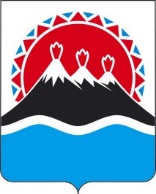 П О С Т А Н О В Л Е Н И ЕПРАВИТЕЛЬСТВАКАМЧАТСКОГО КРАЯг. Петропавловск-КамчатскийПРАВИТЕЛЬСТВО ПОСТАНОВЛЯЕТ:1. Внести в приложение к постановлению Правительства Камчатского края от 30.09.2009 № 362-П «Об утверждении Перечня мест в Камчатском крае, в которых не допускается или ограничивается нахождение детей» изменение, изложив строку 58 в следующей редакции:«».2. Настоящее постановление вступает в силу после дня его официального опубликования.[Дата регистрации]№[Номер документа]О внесении изменений
в приложение к постановлению Правительства Камчатского края от 30.09.2009 № 362-П 
«Об утверждении Перечня мест в Камчатском крае, в которых не допускается или ограничивается нахождение детей»58Сеть специализированных магазинов «Гамбринус»г. Петропавловск-Камчатский,ул. Автомобилистов, д. 1/1;ул. Виталия Кручины, д. 4/4;ул. Дальневосточная, д. 16а;ул. Индустриальная, д. 13/1;ул. Ключевская, д. 51;ул. Ленинская, д. 62;ул. Пограничная, д. 2/2;ул. Савченко, д. 18 к. 2;Садовый переулок, д. 2/1;ул. Тельмана, д. 38;проспект Циолковского, д. 5/2;проспект Циолковского, д. 67а;проспект 50 лет Октября, д. 17/1;ул. Академика Курчатова, д. 45;ул. Сахалинская, д. 2;проспект Победы, д. 2/2;проспект Победы, д. 65;проспект Победы, д. 27; ул. Звездная, д. 26;ул. Лукашевского, д. 27;ул. Чубарова, д. 16/8;пр. 50 лет Октября, д. 22;ул. Солнечная, д.1/4.Председатель Правительства Камчатского края[горизонтальный штамп подписи 1]Е.А. Чекин